проект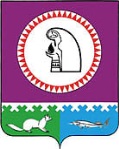 О порядке и местах информирования участников итогового собеседования по русскому языку с полученными результатами в Октябрьском районе в 2021 году	В соответствии с приказом Департамента образования и молодежной политики Ханты-Мансийского автономного округа – Югры от 29.12.2020 № 2059 «О порядке и местах информирования участников итогового собеседования по русскому языку с полученными результатами в Ханты-Мансийском автономном округе – Югре в 2021 году», в целях проведения итогового собеседования по русскому языку в Октябрьском районе в 2021 году как допуска к государственной итоговой аттестации по образовательным программам основного общего образования в 2021 годуПРИКАЗЫВАЮ:Рекомендовать руководителям общеобразовательных организаций:Ознакомиться с приказом Департамента образования и молодежной политики Ханты-Мансийского автономного округа – Югры от 29.12.2020 № 2059 «О порядке и местах информирования участников итогового собеседования по русскому языку с полученными результатами в Ханты-Мансийском автономном округе – Югре в 2021 году» (далее – Приказ);Довести Приказ до сведения руководителей образовательных организаций, обучающихся, завершающих освоение образовательных программ основного общего образования, их родителей (законных представителей), педагогов, общественности не позднее 18 января 2021 года;Обеспечить организацию информирования участников итогового собеседования о результатах итогового собеседования, согласно Порядку, с соблюдением условий конфиденциальности и информационной безопасности, требований санитарно-эпидемиологической безопасности;Организовать работу мест ознакомления участников итогового собеседования с полученными результатами;Контроль ознакомления участников итогового собеседования с полученными результатами в сроки, утвержденным п.п. 1.1. Приказа.Методисту муниципального казенного учреждения «Центр развития образования Октябрьского района» (Сыч Н.А.) обеспечить исполнение Приказа в части касающейся.Контроль исполнения приказа оставляю за собой.И.о. заместителя главы Октябрьского района по социальным вопросам, начальникаУправления образования                                                                                     С.Н. ГабдулисмановаИсполнитель:Методист МКУ «Центр развития образования»Сыч Наталия Александровна, 8(34678)28-114sychna@oktcro.ruАдминистрация Октябрьского районаУПРАВЛЕНИЕ ОБРАЗОВАНИЯ И МОЛОДЕЖНОЙ ПОЛИТИКИПРИКАЗАдминистрация Октябрьского районаУПРАВЛЕНИЕ ОБРАЗОВАНИЯ И МОЛОДЕЖНОЙ ПОЛИТИКИПРИКАЗАдминистрация Октябрьского районаУПРАВЛЕНИЕ ОБРАЗОВАНИЯ И МОЛОДЕЖНОЙ ПОЛИТИКИПРИКАЗАдминистрация Октябрьского районаУПРАВЛЕНИЕ ОБРАЗОВАНИЯ И МОЛОДЕЖНОЙ ПОЛИТИКИПРИКАЗАдминистрация Октябрьского районаУПРАВЛЕНИЕ ОБРАЗОВАНИЯ И МОЛОДЕЖНОЙ ПОЛИТИКИПРИКАЗАдминистрация Октябрьского районаУПРАВЛЕНИЕ ОБРАЗОВАНИЯ И МОЛОДЕЖНОЙ ПОЛИТИКИПРИКАЗАдминистрация Октябрьского районаУПРАВЛЕНИЕ ОБРАЗОВАНИЯ И МОЛОДЕЖНОЙ ПОЛИТИКИПРИКАЗАдминистрация Октябрьского районаУПРАВЛЕНИЕ ОБРАЗОВАНИЯ И МОЛОДЕЖНОЙ ПОЛИТИКИПРИКАЗАдминистрация Октябрьского районаУПРАВЛЕНИЕ ОБРАЗОВАНИЯ И МОЛОДЕЖНОЙ ПОЛИТИКИПРИКАЗАдминистрация Октябрьского районаУПРАВЛЕНИЕ ОБРАЗОВАНИЯ И МОЛОДЕЖНОЙ ПОЛИТИКИПРИКАЗ«13»января2021 г№06-одп.г.т. Октябрьскоеп.г.т. Октябрьскоеп.г.т. Октябрьскоеп.г.т. Октябрьскоеп.г.т. Октябрьскоеп.г.т. Октябрьскоеп.г.т. Октябрьскоеп.г.т. Октябрьскоеп.г.т. Октябрьскоеп.г.т. Октябрьское